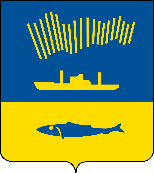 АДМИНИСТРАЦИЯ ГОРОДА МУРМАНСКАП О С Т А Н О В Л Е Н И Е 19.07.2022                                                                                                         № 2036 В соответствии с частью 17 статьи 161 Жилищного кодекса Российской Федерации, постановлением Правительства Российской Федерации                    от 21.12.2018 № 1616 «Об утверждении Правил определения управляющей организации для управления многоквартирным домом, в отношении которого собственниками помещений в многоквартирном доме не выбран способ управления таким домом или выбранный способ управления не реализован, не определена управляющая организация», постановлением администрации города Мурманска от 13.09.2021 № 2336 «Об утверждении перечня организаций для управления многоквартирными домами, расположенными на территории муниципального образования город Мурманск, в отношении которых собственниками помещений не выбран способ управления таким домом или выбранный способ управления не реализован, не определена управляющая организация» п о с т а н о в л я ю: 1. Определить в качестве управляющей организации для управления многоквартирными домами, расположенными на территории муниципального образования городской округ город-герой Мурманск по адресам: улица Алексея Генералова, дом 11, улица Алексея Генералова, дом 13, улица Алексея Генералова, дом 15, улица Бондарная, дом 8, улица Бондарная, дом 9, улица Бондарная, дом 10, улица Бондарная, дом 12, улица Бондарная, дом 13, улица Бондарная, дом 14, улица Бондарная, дом 16, улица Бондарная, дом 22, улица Декабристов, дом 10, проспект Кольский, дом 128, переулок Охотничий,        дом 19, улица Фадеев Ручей, дом 13, улица Фадеев Ручей, дом 19, улица Фурманова, дом 15, улица Халтурина, дом 33 (далее - многоквартирные дома), ООО «УК Заполярная Цитадель» (ИНН 5190084887). 2. Утвердить перечень работ и (или) услуг по управлению многоквартирным домом, услуг и работ по содержанию и ремонту общего имущества в многоквартирном доме, установленный в зависимости от конструктивных и технических параметров многоквартирного дома, включая требования к объемам, качеству, периодичности каждой из таких работ и услуг, сформированный из числа работ и услуг, указанных в минимальном перечне услуг и работ, необходимых для обеспечения надлежащего содержания общего имущества в многоквартирном доме, утвержденном постановлением Правительства Российской Федерации от 03.04.2013 № 290 «О минимальном перечне услуг и работ, необходимых для обеспечения надлежащего содержания общего имущества в многоквартирном доме, и порядке их оказания и выполнения», согласно договорам управления в отношении следующих многоквартирных домов:2.1. Улица Алексея Генералова, дом 11 согласно приложению № 1 к настоящему постановлению.2.2. Улица Алексея Генералова, дом 13 согласно приложению № 2 к настоящему постановлению.2.3. Улица Алексея Генералова, дом 15 согласно приложению № 3 к настоящему постановлению.2.4. Улица Бондарная, дом 8 согласно приложению № 4 к настоящему  постановлению.2.5. Улица Бондарная, дом 9 согласно приложению № 5 к настоящему  постановлению.2.6. Улица Бондарная, дом 10 согласно приложению № 6 к настоящему  постановлению.2.7. Улица Бондарная, дом 12 согласно приложению № 7 к настоящему  постановлению.2.8. Улица Бондарная, дом 13 согласно приложению № 8 к настоящему  постановлению.2.9. Улица Бондарная, дом 14 согласно приложению № 9 к настоящему  постановлению.2.10. Улица Бондарная, дом 16 согласно приложению № 10 к настоящему  постановлению.2.11. Улица Бондарная, дом 22 согласно приложению № 11 к настоящему  постановлению.2.12. Улица Декабристов, дом 10 согласно приложению № 12 к настоящему постановлению.2.13. Проспект Кольский, дом 128 согласно приложению № 13 к настоящему постановлению.2.14. Переулок Охотничий, дом 19 согласно приложению № 14 к настоящему постановлению.2.15. Улица Фадеев Ручей, дом 13 согласно приложению № 15 к настоящему постановлению.2.16. Улица Фадеев Ручей, дом 19 согласно приложению № 16 к настоящему постановлению.2.17. Улица Фурманова, дом 15 согласно приложению № 17 к настоящему постановлению.2.18. Улица Халтурина, дом 33 согласно приложению № 18 к настоящему постановлению.3. Размер платы за содержание жилого помещения в многоквартирном доме равен размеру платы за содержание жилого помещения, установленному постановлением администрации города Мурманска от 22.02.2019 № 674         «Об установлении размера платы за содержание жилого помещения».4. Управляющая организация осуществляет деятельность по управлению многоквартирным домом до выбора собственниками помещений в многоквартирном доме способа управления многоквартирным домом или до заключения договора управления многоквартирным домом с управляющей  организацией, определенной собственниками помещений в многоквартирном доме или по результатам открытого конкурса, но не более одного года.5. Договор управления многоквартирным домом между управляющей организацией и собственниками помещений в многоквартирном доме считается заключенным со дня вступления в силу настоящего постановления.6. Комитету по жилищной политике администрации города Мурманска (Червинко А.Ю.) в течение одного рабочего дня со дня подписания настоящего постановления разместить его с приложениями в государственной информационной системе жилищно-коммунального хозяйства, а также направить в Министерство государственного жилищного и строительного надзора Мурманской области и ООО «УК Заполярная Цитадель». 7. Муниципальному казенному учреждению «Новые формы управления» (Раев А.В.) в течение пяти рабочих дней со дня подписания настоящего постановления письменно уведомить всех собственников помещений в многоквартирном доме о принятии указанного решения, об условиях договора управления этим домом и об условиях прекращения договора управления с данной управляющей организацией путем размещения настоящего постановления с приложениями в общедоступных местах многоквартирного дома.8. Отделу информационно-технического обеспечения и защиты информации администрации города Мурманска (Кузьмин А.Н.) разместить настоящее постановление с приложениями на официальном сайте администрации города Мурманска в сети Интернет в течение одного рабочего дня со дня его подписания.9. Редакции газеты «Вечерний Мурманск» (Хабаров В.А.) опубликовать настоящее постановление с приложениями.10. Настоящее постановление вступает в силу со дня подписания и распространяется на правоотношения, возникшие с 14.07.2022.11. Контроль за выполнением настоящего постановления возложить на первого заместителя главы администрации города Мурманска Доцник В.А.Глава администрации города Мурманска                                                                        Ю.В. Сердечкин